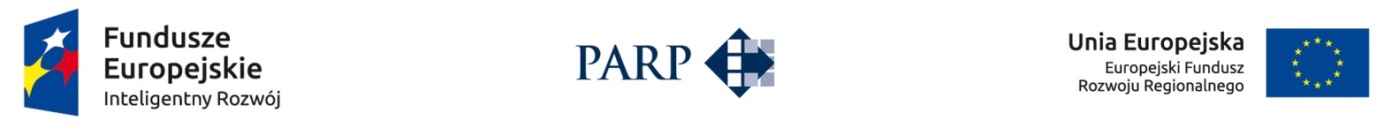 OŚWIADCZENIEOświadczam, że projekt nr <…> nie znajduje się w relacji z innym(i) projektem/projektami wspartymi ze środków publicznych, realizowanymi przez <nazwa wnioskodawcy>, tj. nie narusza zasady zakazu podwójnego finansowania określonej w Wytycznych w zakresie kwalifikowalności wydatków w ramach Europejskiego Funduszu Rozwoju Regionalnego, Europejskiego Funduszu Społecznego oraz Funduszu Spójności na lata 2014-2020.…………..…………….…………(miejscowość, data)………………………………………(podpis)Nazwa Wnioskodawcy:Nr wniosku:Tytuł projektu: